YABANCI DİLLER YÜKSEKOKULU MÜDÜRLÜĞÜNE2021-2022 eğitim-öğretim yılı………….…Fakültesi ………………….Bölümü …………numaralı öğrencisiyim. 2021-2022 eğitim-öğretim yılı hazırlık sınıfında başarısız kabul edildim. 2022-2023 eğitim-öğretim yılında hazırlık sınıfını tekrar okumak istiyorum.Bilgilerinizi ve gereğini arz ederim. (Tarih:…../……/……..)Ek: - Öğrenim Ücreti Dekontu                                                                                                                                                   İmza                                                                                                                                 Adı-SoyadıAdres:Tel:e-posta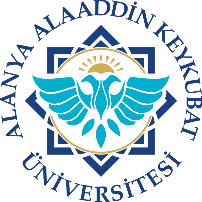    HAZIRLIK SINIFI TEKRARITALEP FORMUDoküman NoFR. 305   HAZIRLIK SINIFI TEKRARITALEP FORMUİlk Yayın Tarihi13.04.2022   HAZIRLIK SINIFI TEKRARITALEP FORMURevizyon Tarihi-   HAZIRLIK SINIFI TEKRARITALEP FORMURevizyon No0   HAZIRLIK SINIFI TEKRARITALEP FORMUSayfa1/1HazırlayanSistem OnayıYürürlük OnayıBölüm Kalite SorumlusuKalite KoordinatörüÜst Yönetici